,,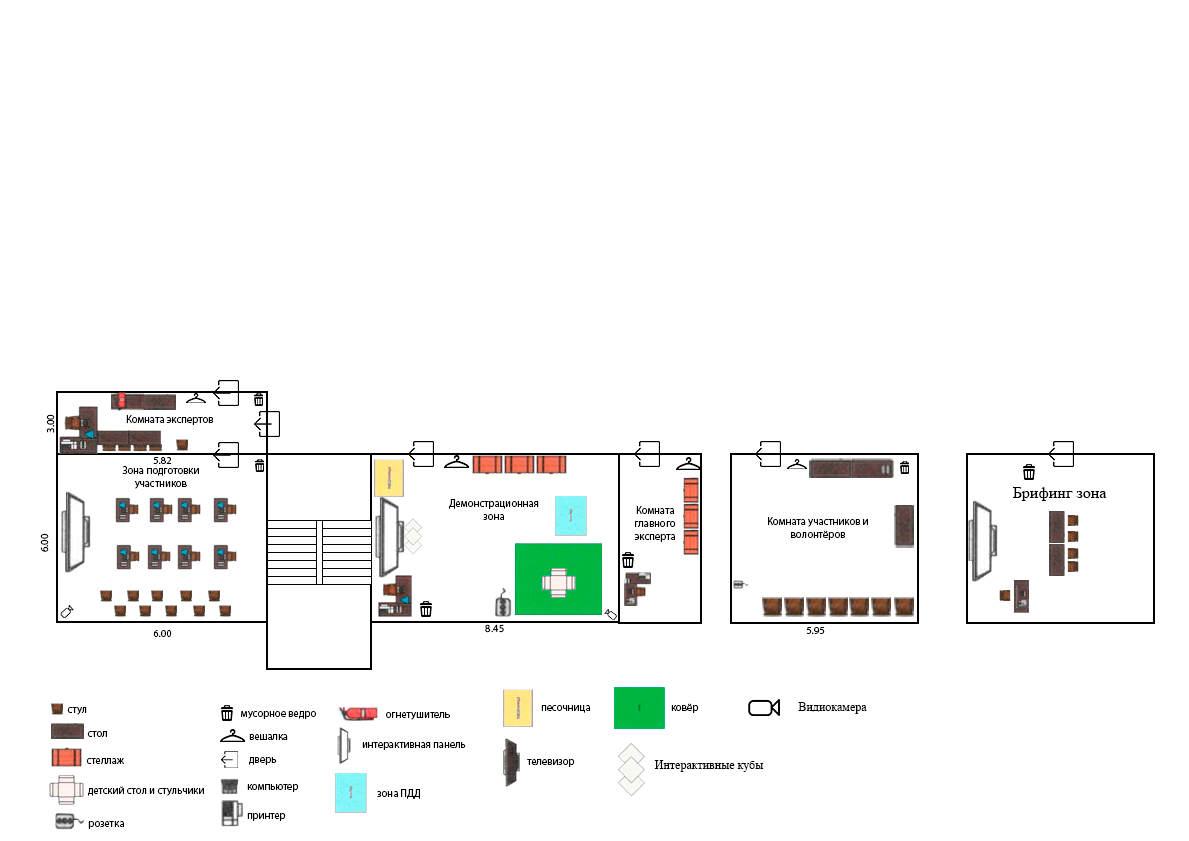 